Краевое государственное бюджетное учреждение здравоохранения
«Краснотуранская районная больница»(КГБУЗ «Краснотуранская РБ»)ПРИКАЗ07.06.2023г.№ 139-одс. Краснотуранск.«О работе КГБУЗ «Краснотуранская РБ» в праздничные и выходные дни июня 2023 года»В соответствие с Трудовым кодексом Российской Федерации, с 10.06.2023г по 12.06.2023г являются нерабочими, праздничными и выходными днями, на основании письма министерства здравоохранения Красноярского края № 71-8341 от 01.06.2023г и руководствуясь Уставом,ПРИКАЗЫВАЮ:Заведующему поликлиникой Капустиной И.И. организовать оказание первичной медико-санитарной помощи населению 10.06.2023 года в амбулаторных условиях.Районному врачу - педиатру М. О. Еремеевой организовать оказание первичной медико - санитарной помощи детскому населению:Амбулаторный прием пациентов с оказанием неотложной помощи врачом педиатром участковым с 08:00 до 14:00.Осмотр пациентов в рамках преемственности и приема информации от скорой медицинской помощи.Работу администратора регистратуры детской консультации с 08:00 до 14.00 с предварительной записью пациентов на прием в программе «ПроМед» на дни работы поликлиники, контролем возможности межкабинетной записи.Заместителю главного врача по медицинской части Л.В.Божок организовать оказание скорой медицинской и специализированной медицинской помощи:Работу отделения скорой медицинской помощи в соответствии с графиком дежурства линейной бригады.Получать в ежедневном формате до 09:00 дня следующим за отчетным сводку - информацию о прошедшем дежурстве от дежурного фельдшера скорой медицинской помощи.Осуществлять личный контроль по телефонограмме от медицинской сестры по приему и передаче вызовов ОСМП за медицинскими эвакуациями как в районе, так и межбольничными. Последние возможны, только после личного согласования с заместителем главного врача по медицинской части.Осуществлять контроль за взаимодействием специалистов КГБУЗ «Краснотуранская РБ» с отделением санитарной авиации КГБУЗ ККБ.Круглосуточное оказание специализированной медицинской помощи в стационаре, динамическое наблюдение пациентов, врачебные обходы, встречи врачей с законными представителями пациентов, своевременную выписку пациентов, своевременное оформление первичной медицинской документации и надлежащего качества.Осуществлять контроль за наличием и пополнением достаточным количеством для всех структурных подразделениях лекарственных препаратов, изделий медицинского назначения, перевязочного материала, дезинфицирующих средств, реагентов и реактивов.Определить	врачей	терапевтов,	ответственных	за	оказаниеспециализированной медицинской помощи в КГБУЗ «Краснотуранская РБ» в соответствие с установленным согласованным графиком.Определить	врачей	педиатров,	ответственных	за	оказаниеспециализированной медицинской помощи в КГБУЗ «Краснотуранская РБ» в соответствие с установленным согласованным графиком.Определить врачей акушеров - гинекологов, ответственных за оказание специализированной медицинской помощи - по родильному отделению Е. Н. Сувейзда, по хирургическому отделению (гинекологический профиль) О. И. Прыгунову. Организовать незамедлительное своевременное информирование администрации КГБУЗ «Краснотуранская РБ» о возможных критических акушерских случаях, необходимости медицинских эвакуаций для беременных и рожениц. Организовать предварительный вызов реаниматолога-анестезиолога, неонатолога в начале процесса родов.Определить врача педиатра В. В. Кондрашина для оказания специализированной медицинской помощи по профилю «неонатология»: Организовать незамедлительное своевременное информирование администрации КГБУЗ «Краснотуранская РБ» о возможных и возникших критических случаях у новорожденных.Осуществлять текущий контроль за оказанием специализированной медицинской помощи взрослому и детскому населению по профилю «хирургия». Организовать незамедлительное своевременное информирование администрации КГБУЗ «Краснотуранская РБ» хирургом Е. А. Малий о диагностических сложных пациентах, о массовых поступлениях больных, пострадавших в дорожно-транспортных происшествиях, пострадавших в результате термической травмы, в пожарах, в результате отморожений, криминальных травмах.Организовать своевременное оформление первичной медицинской документации дежурным врачом и по профилю, в части оформленияпосмертного эпикриза, в случае летального исхода. Транспортировку тел умерших в морг. Координировать работу патологоанатомического отделения по взаимодействию в части вскрытия и выдачи тел умерших, медицинских свидетельств о смерти.Контролировать рабочее состояние кислородных концентраторов, аппаратов АИВЛ.Забор биологического материала в инфекционном отделении, своевременную отправку его во внешние лаборатории (при необходимости).Контролировать график дежурств лаборантов рентгенологического отделения.Контролировать график дежурств лаборантов клинико диагностической лаборатории.Контролировать доступность оказания неотложной помощи по профилю «стоматология».Контролировать и участвовать в организации доступности и своевременности оказания специализированной медицинской помощи узкими специалистами (невролог, офтальмолог, эндокринолог и др.) при наличии показаний.Осуществлять и взять на личный контроль логистику, рациональное использование транспортных средств санитарного транспорта во взаимодействии с начальником гаража.Ознакомить с данным приказом врачебный, средний медицинский, младший медицинский и прочий персонал.Осуществлять контроль за исполнением графика административных дежурств, утвержденного приказом главного врача.И. о. главной медицинской сестры Г.С.Бондаренко организовать и осуществлять контроль:Обеспечением структурных подразделений достаточным для непрерывного функционирования, лекарственными препаратами, изделиями медицинского назначения, перевязочным материалом, дезинфицирующими средствами, реагентами и реактивами. Осуществлять пополнение по мере поступления заявок.Обеспечение препаратами для лечения новой коронавирусной инфекции в рамках льготного лекарственного обеспечения, вакциной против новой коронавирусной инфекции.Обеспечение резерва средств индивидуальной защиты персонала.В зависимости от сроков и реализации стерильного материала обоснованный выход на рабочее место медицинской сестры стерилизационной с учетом дней и часов рабочего времени.Работу персонала прачечной по обоснованной потребности.Контролировать работу среднего медицинского персонала в выходные праздничные дни.Начальнику хозяйственного отдела А.А.Метихову:Проверить исправность систем водоснабжения, теплоснабжения, электроснабжения, газообеспечения, узлов связи, телекоммуникационной сети «Интернет», резервного источника электропитания - дизель генератора;Поддерживать вышеуказанные системы в рабочем состоянии.Проверить и при необходимости дооснастить все объекты средствами пожаротушения.Обеспечить свободу эвакуационных выходов, входных и выходных групп, изолировать чердачные помещения, обеспечить отсутствие в них доступа для посторонних лиц.Исключить выполнение потенциально пожароопасных работ на территории структурных подразделений КГБУЗ «Краснотуранская РБ» в праздничные дни.Предоставить в отделение скорой медицинской помощи график работы сотрудников хозяйственной части в праздничные дни июня 2023г для реагирования на экстренные ситуации.Контролировать работу персонала хозяйственного отдела и отдела информации (ОМО) в течение праздничных дней.Получать ежедневно информационную сводку о состоянии объектов от ответственных лиц, периодически лично осуществлять обходы.Организовать незамедлительное оповещение начальника хозяйственного отдела руководителями служб, структурных подразделений КГБУЗ «Краснотуранская РБ» в случае возникновения нестандартных ситуаций технического содержания. Незамедлительно принимать решения по их устранению, своевременно и обязательно информировать об этом руководителя медицинской организации.Осуществлять взаимодействие со службами жизнеобеспечения как районного центра, так и района, заместителем главы района по оперативным вопросам.Механику гаража А. А. Шитц:Во взаимодействии с заместителем главного врача по медицинской части организовывать логистику, рациональное использование единиц санитарного транспорта.Организовать и взять на контроль работу водителей отделения скорой медицинской помощи, гаража в целом, их предрейсовые и послерейсовые осмотры.Обеспечить резерв топлива, ГСМ с расчетом на праздничные дни.Реагировать на обоснованные заявки начальника административно - хозяйственного отдела в части обеспечения транспортом.Главному бухгалтеру С. А. Бойко, начальнику планово - экономического отдела Е. А. Казаковой, на основании данного приказа предусмотреть оплату за рабочие часы, задействованного персонала в праздничные дни июня 2022 года с целью планирования фонда оплаты труда.Заведующему поликлиникой, районному педиатру, главной медицинской сестре, начальнику ХО, начальнику гаража ознакомить с данным приказом персонал.11. Контроль за исполнением приказа оставляю за собой.И.О.Главного врача Л.В.Божок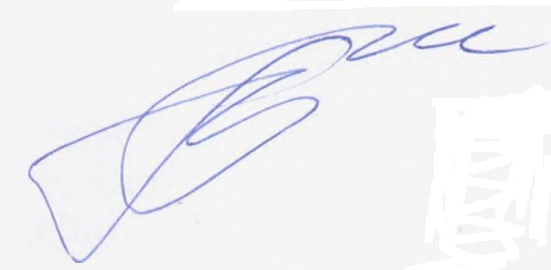 